Ո Ր Ո Շ ՈՒ Մ«15»    մարտի  2023 թվականի N   53-ԱՀԱՅԱՍՏԱՆԻ ՀԱՆՐԱՊԵՏՈՒԹՅԱՆ ՇԻՐԱԿԻ ՄԱՐԶԻ ԳՅՈՒՄՐԻ ՀԱՄԱՅՆՔԻ ՍԵՓԱԿԱՆՈՒԹՅՈՒՆԸ  ՀԱՆԴԻՍԱՑՈՂ ՀՈՂԱՄԱՍԵՐՆ ԱՃՈՒՐԴՈՎ ՕՏԱՐԵԼՈՒ ԵՎ ԱՃՈՒՐԴԻ ՄԵԿՆԱՐԿԱՅԻՆ ԳՆԵՐ ՈՒ ՊԱՅՄԱՆՆԵՐ  ՍԱՀՄԱՆԵԼՈՒ ՄԱՍԻՆ        Ղեկավարվելով «Տեղական ինքնակառավարման մասին» օրենքի 18-րդ հոդվածի 1-ին մասի  21-րդ կետի, Հողային օրենսգրքի 67-րդ հոդվածի 2-րդ, 3-րդ մասերի դրույթներով՝ Հայաստանի Հանրապետության Շիրակի մարզի Գյումրի համայնքի ավագանին որոշում է.        Հայաստանի Հանրապետության Շիրակի մարզի Գյումրի  համայնքի սեփականությունը հանդիսացող, կառուցապատման նպատակով առանձնացված հողամասերն օտարել աճուրդով և սահմանել  աճուրդի  մեկնարկային գներն ու պայմանները՝ համաձայն հավելվածի:                  Հայաստանի Հանրապետության Շիրակի մարզի Գյումրի համայնքի ավագանիԿողմ (20)                                      Դեմ (0)                             Ձեռնպահ (5)ՀԱՅԱՍՏԱՆԻ ՀԱՆՐԱՊԵՏՈՒԹՅԱՆ ՇԻՐԱԿԻՄԱՐԶԻ ԳՅՈՒՄՐԻ ՀԱՄԱՅՆՔԻ ՂԵԿԱՎԱՐ		                                   ՎԱՐԴԳԵՍ  ՍԱՄՍՈՆՅԱՆԻՍԿԱԿԱՆԻՀԵՏ ՃԻՇՏ է՝  ԱՇԽԱՏԱԿԱԶՄԻ ՔԱՐՏՈՒՂԱՐ                                                                        ԿԱՐԵՆ ԲԱԴԱԼՅԱՆք. Գյումրի«15» մարտի  2023 թվական   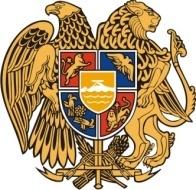 Հ Ա Յ Ա Ս Տ Ա Ն Ի     Հ Ա Ն Ր Ա Պ Ե Տ Ո Ւ Թ Յ ՈՒ ՆՇ Ի Ր Ա Կ Ի   Մ Ա Ր Զ Գ Յ ՈՒ Մ Ր Ի   Հ Ա Մ Ա Յ Ն Ք Ի   Ա Վ Ա Գ Ա Ն Ի3104 , Գյումրի, Վարդանանց հրապարակ 1Հեռ. (+374  312)  2-22-00; Ֆաքս (+374  312)  3-26-06Էլ. փոստ gyumri@gyumri.am